Беседа о финансовой грамотности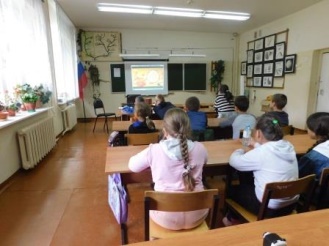 Лекция «Торговля – двигатель открытий»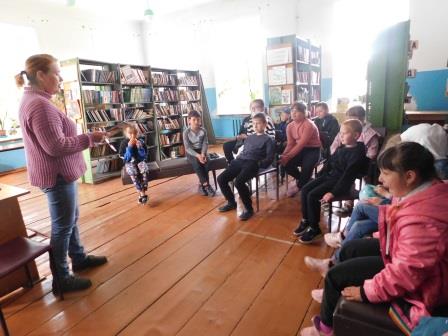 Игра посвященная финансовой грамотности «Путь к успеху»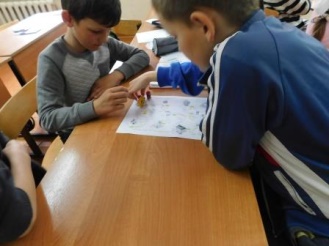 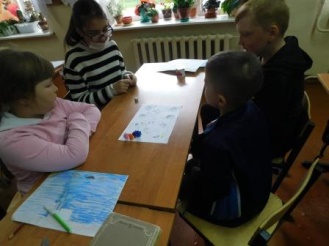 Творческий конкурс «Экология – это важно»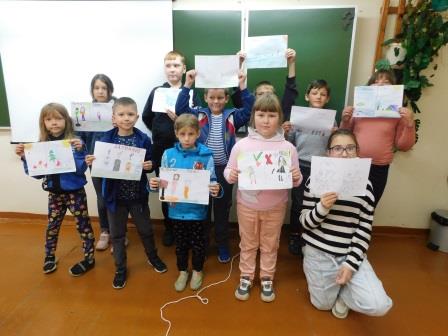 